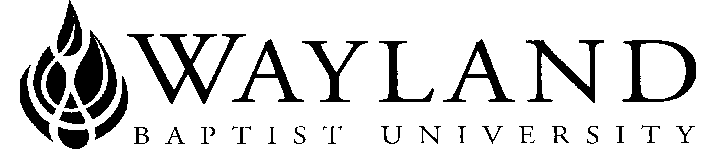 Plainview CampusKENNETH L. MATTOX SCHOOL OF MATHEMATICS & SCIENCESWayland Mission Statement: Wayland Baptist University exists to educate students in an academically challenging, learning-focused, and distinctively Christian environment for professional success, and service to God and humankind.Course Number & Name: MATH 2305-VC01 Math for Elementary Teachers IITerm: Spring 2 2024Name of Instructor: Dr. Elise AdamsonOffice Phone Number & WBU Email Address: 806-291-1129, adamsone@wbu.eduALL emails submitted to me MUST contain MATH2305 in the subject line. If you do not include this in the subject line, you may not receive a response!! A WBU email account is one of the requirements for this class. ALL class correspondence MUST be sent using the email account provided to all students by the university (either @wbu.edu or @wayland.wbu.edu). Emails sent through other accounts may NOT receive a response. Also, information required to access class material, will be sent only to the WBU email account.Office Hours, Building, and Location: Moody Science Building room 123, Plainview campusOffice Hours subject to change, any changes will be posted.Office hours: 	Mon  	9:50-11:30am, 1-4pm	Hours valid until May 9, 2024Tues:	1:35-3:45 pmWed:	9:50-11am, 1-3pmsubject to change, any changes will be posted.Class Meeting Time and Location: asynchronous, online. Learning Curve assignments due on Weds or at end of week. Other weekly tasks generally due the following Monday, but Discussion Board post may be due Saturday night, to allow time for fellow student repliesCatalog Description: geometry, measurement, probability and statistics concepts, including how students learn these concepts. Focus on problem-solving.  Cannot be used to satisfy the mathematics academic foundations requirement, except for the BSIS degree.  Prerequisites:  MATH 1303 Math for Liberal Arts or MATH 1304 College Algebra; BSIS degree planRequired Textbook and Resource Material: Reconceptualizing Mathematics for Elementary School Teachers 4th  Ed, with Achieve Sowder, Sowder and Nickerson, MacMillan  Online text and homework system , through Inclusive Access , Scientific calculatorOptional Materials: scissors, ruler, protractor, tape, colored pencils or highlighters       Course Outcome Competencies:  The student will be able to:Use geometry concepts to solve problemsDiscuss common student mathematical errorsGenerate statistics on a data setExplain the measurement process, units and toolsAttendance Requirements: Attendance in an online course is determined by participation in activities, not just logging into Blackboard. Any student who fails to complete activities for 3 weeks, or who does not complete the required assignment during week 1, may be dropped. Students missing more than 25% of course activities will fail.Link to Statement on Academic Integrity  Be sure to cite all sources used on projects, even if you reword the ideas.Disability Statement:  In compliance with the Americans with Disabilities Act of 1990 (ADA), it is the policy of Wayland Baptist University that no otherwise qualified person with a disability be excluded from participation in, be denied the benefits of, or be subject to discrimination under any educational program or activity in the university. The Disability Services Coordinator and Academic Coach serves as the coordinator of students with disabilities and must be contacted concerning accommodation requests office (806) 291-1057. Documentation of a disability must accompany any request for accommodationsCourse Requirements and Grading Criteria: Generally, each week will include One to four chapters to read from the textComplete Learning Curve in Achieve for EACH chapter- grade is 0 or 100notes for each chapter or topicsome supplemental videos to watchan assignment in Achieve (online homework system)a Discussion Board prompt weekly quiz in Blackboard (or Achieve)Work on the next project (due about every two weeks, 3 projects total)TESTS, 40%:  There will be two timed exams, taken online. HOMEWORK, 20%: Generally, these will be online in Achieve, but may have work submitted directly to instructor.  QUIZZES, 15%: through Achieve or BlackboardPROJECTS, 15%: Individual projects are required, total of 3 projects. (One may be Tradebook report)DISCUSSION BOARD, 5%LEARNING CURVES, 5%90-100, A	80-89, B		70-79, C		60-69, D	 	less than 60, FStudents shall have protection through orderly procedures against prejudices or capricious academic evaluation. A student who believes that he or she has not been held to realistic academic standards, just evaluation procedures, or appropriate grading, may appeal the final grade given in the course by using the student grade appeal process described in the Academic Catalog. Appeals may not be made for advanced placement examinations or course bypass examinations. Appeals are limited to the final course grade, which may be upheld, raised, or lowered at any stage of the appeal process. Any recommendation to lower a course grade must be submitted through the vice president of academic affairs to the Faculty Assembly Grade Appeals Committee for review and approval. The Faculty Assembly Grade Appeals Committee may instruct that the course grade be upheld, raised, or lowered to a more proper evaluation.Schedule:Week 1- Polygons & Shapes (Ch 16)Week 2- 3D shapes, Symmetry, Tessellations (ch 17-19)Week 3- Similarity, Rigid Motions (ch 20 & 22)Week 4- Measurement (ch 23)Midterm exam- during week 4 or 5, covers weeks 1-4Week 5 Area & Volume, Pythagorean Theorem (ch 24 -26)Week 6- Probability & Statistics (ch 27-30)Week 7 Permutations & Combinations (ch 33)Week 8- Review & Final examrevised 9/19/23Schedule and syllabus subject to change.  Current syllabus will be posted in Blackboard course.